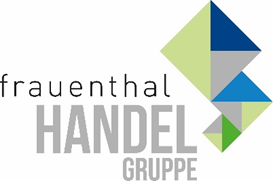 PRESSEINFORMATIONWien, im September 2023 SHT & ÖAG Hauptkataloge Stattlicher Klassiker in der NeuauflageFrauenthal hat für ihre Vertriebsorganisationen SHT und ÖAG die traditionellen Hauptkataloge neu herausgebracht. Der Klassiker für Installateure erscheint in der Regel alle 2 Jahre und wurde in der Branche schon mit Spannung erwartet. Mit jeweils rund 11 kg ist die Katalog-Box, bestehend aus je einem bis zu 1.800 Seiten starken Sanitär-, Installation- und Energie-Buch, ein imposantes Schwergewicht, das auf keinem Schreibtisch fehlen darf. Das Set überzeugt auch mit seinen inneren Werten: Randvoll mit allen Produkten, mit denen Installateure Tag für Tag arbeiten. Praktische QR-Codes erleichtern das Bestellen, die Register machen die Orientierung einfach und das Stichwortverzeichnis ist die Abkürzung zum gesuchten Artikel. Die Box wurde so dimensioniert, dass auch noch der bereits im Juli erschienene Elektro-Katalog Platz hat.Unabhängig vom Online-Zugang können Kunden in den Hauptkatalogen bequem nach Produkten suchen, diese vergleichen und markieren, sich einen generellen Überblick verschaffen, Informationen abrufen und so ihre Entscheidung treffen. Online gibt’s noch mehr! Tagesaktuelle Preise und Lagerstände für das gesamte Sortiment finden Kunden in den Online-Shops von SHT und ÖAG. Für unterwegs empfehlen SHT und ÖAG ihre Apps.Frauenthal Handel Gruppe AG
Mag. Nina Schön
T: +43 5 07 80 22281
nina.schoen@fthg.at
www.fthg.at